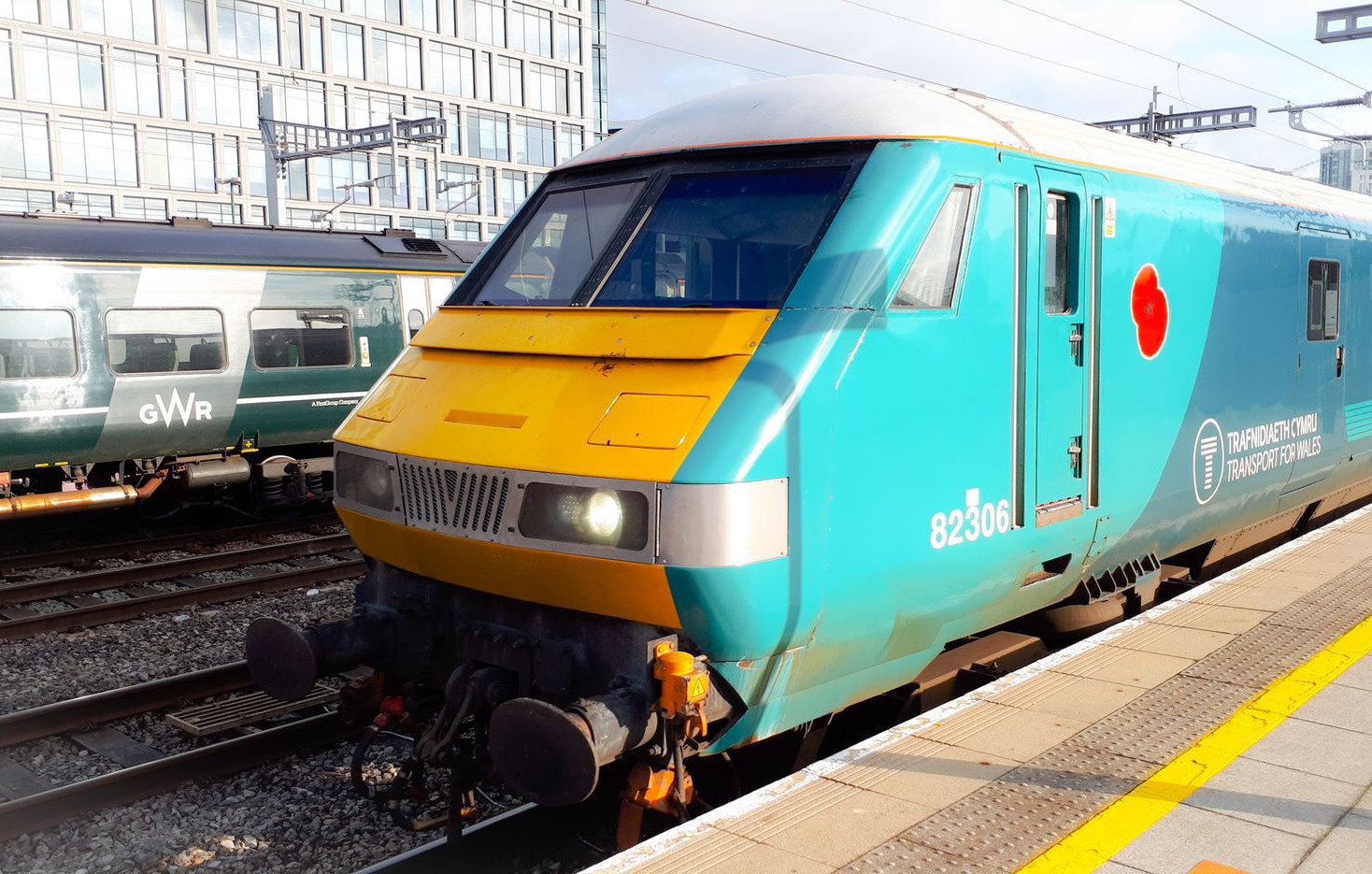 Long distance locomotive hauled servicesType of train	Diesel locomotive and four carriagesYear built	1989 to 1992Number in fleet	3Seating capacity	46 First Class, 202 Standard ClassToilets	4Wheelchair accessible toilet	NoWheelchair users’ space	2Priority Seating	YesBicycle space	5On board facilities	Public address, access ramp, assistance button, Wifiand Restaurant car on the Holyhead to Cardiff service in both directions.Routes operated	Holyhead to Cardiff in both directions.Holyhead to Chester and Manchester in both directions.